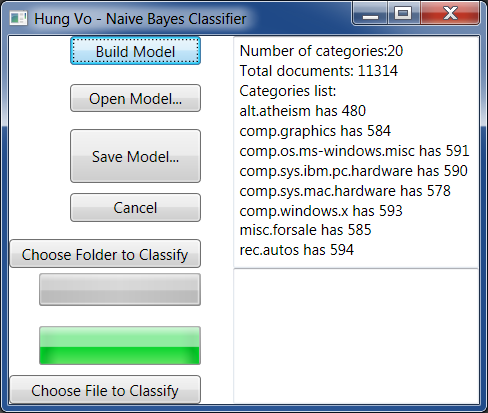 Requirements:MS Framework 3.5 (for run)MS Visual C# 2008 (for programming)